Weinkarte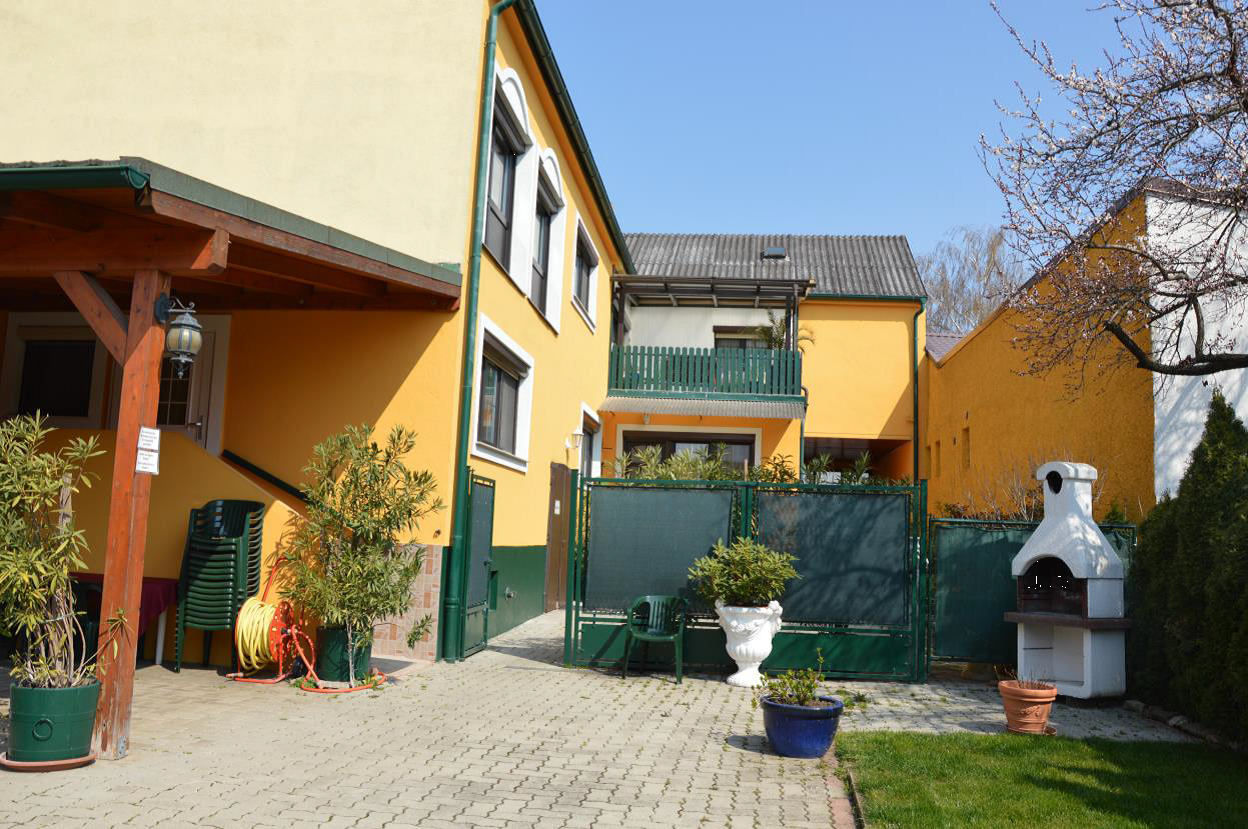 Gerne besorgen wir ihnen auch die anderen Weine der angeführten Weingüter, siehe Weinpreislisten. Wenn sie Weine mitnehmen wollen, bitte sagen sie einen Tag (Werktags) vor ihrer Abreise Bescheid, damit wir sie zusammenpacken können.Ihre Familie Wurm  Weingut / Sorte / BezeichnungFlaschen ab 
Hof PreisFlaschen ab 
Hof PreisWeingut Keringer   Chardonnay Heideboden 0,75L€  7,50   Grüner Veltliner0,75L€  6,90   St. Laurent classic 0,75L€  7,50   NEUSIEDLERSEE Dac - Zweigelt 0,75L€  7,50Weingut Stefanshof   Gelber Muskateller0,75L€  6,50   Sauvignon Blanc0,75L€  6,50   Zweigelt0,75L€  6,50   Blaufränkisch0,75L€  6,50   FRIZZANTE Muskat Ottonel0,75L€  7,00Weingut Kummer   Weißburgunder0,75L€  5,90   Sauvignon Blanc0,75L€  5,90   NEUSIEDLERSEE Dac - Zweigelt0,75L€  7,70   Rosinante Perlwein0,75L€  7,00Weingut Pillinger   Welschriesling Edelgrund 0,75L€  5,50   Grüner Veltliner 0,75L€  5,50   NEUSIEDLERSEE Dac - Zweigelt 0,75L€  6,50   St.Laurent „Pötschen“ Res. 0,75L€  9,50